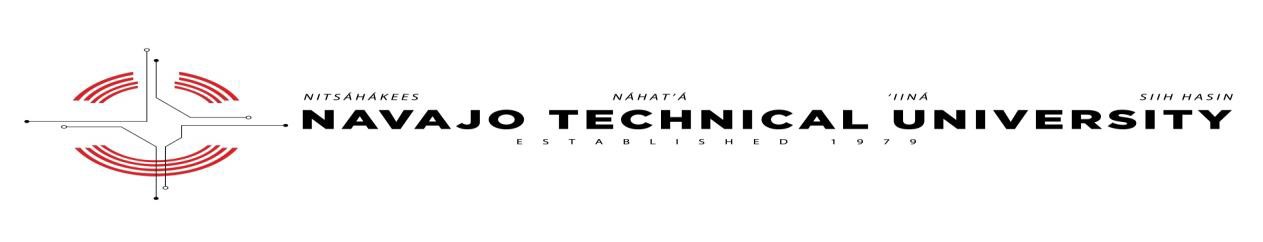 Early Alert InformationSTUDENT:                                                                 ID#:                              DATE:                  INSTRUCTOR:                                                                                                                              INSTRUCTOR EMAIL ADDRESS:                                                                                                Number of absences:                    Current Grade in Class                                           Concerns:This student is being referred to the Counseling Center for the following academic and/or life issue(s).    Health Problems    Financial Problems    Habitually late or absent    Has missed exams/tests/quizzes    Childcare    Family Issues    Not logging into class (online)    Transportation    Not completing reading/homework assignments      Substance Abuse    Personal Problems     Behavioral Concerns    Other: 	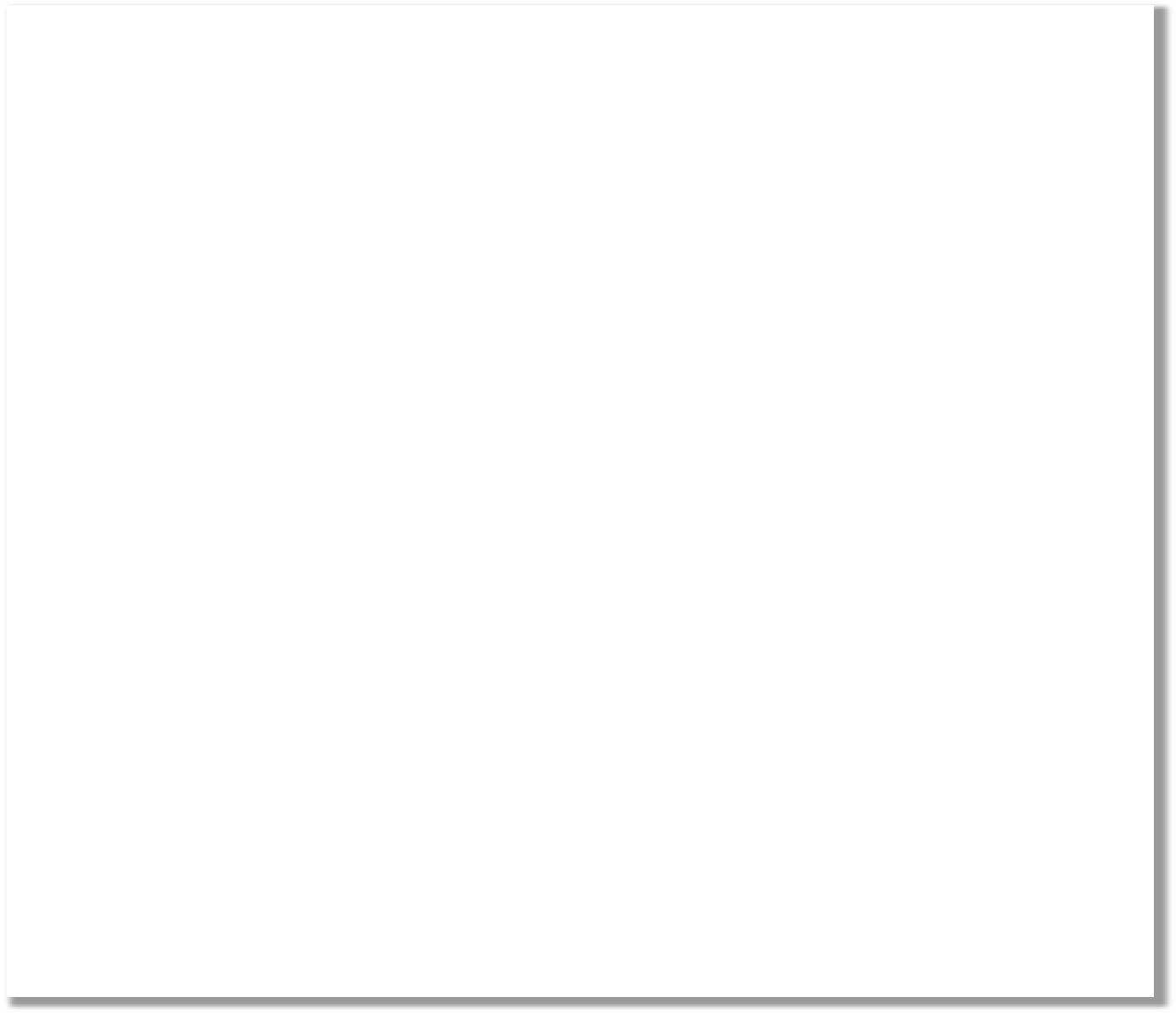 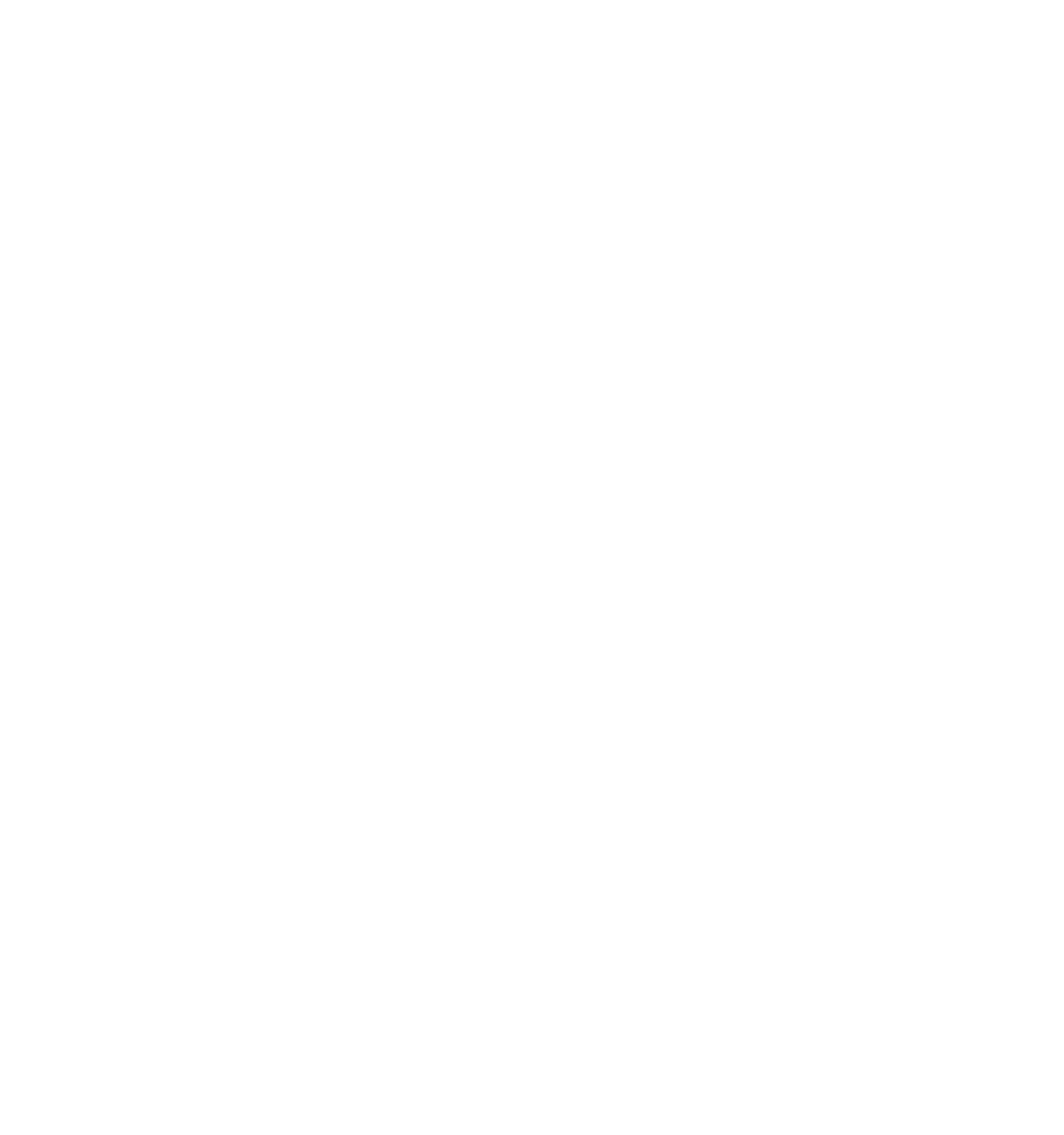 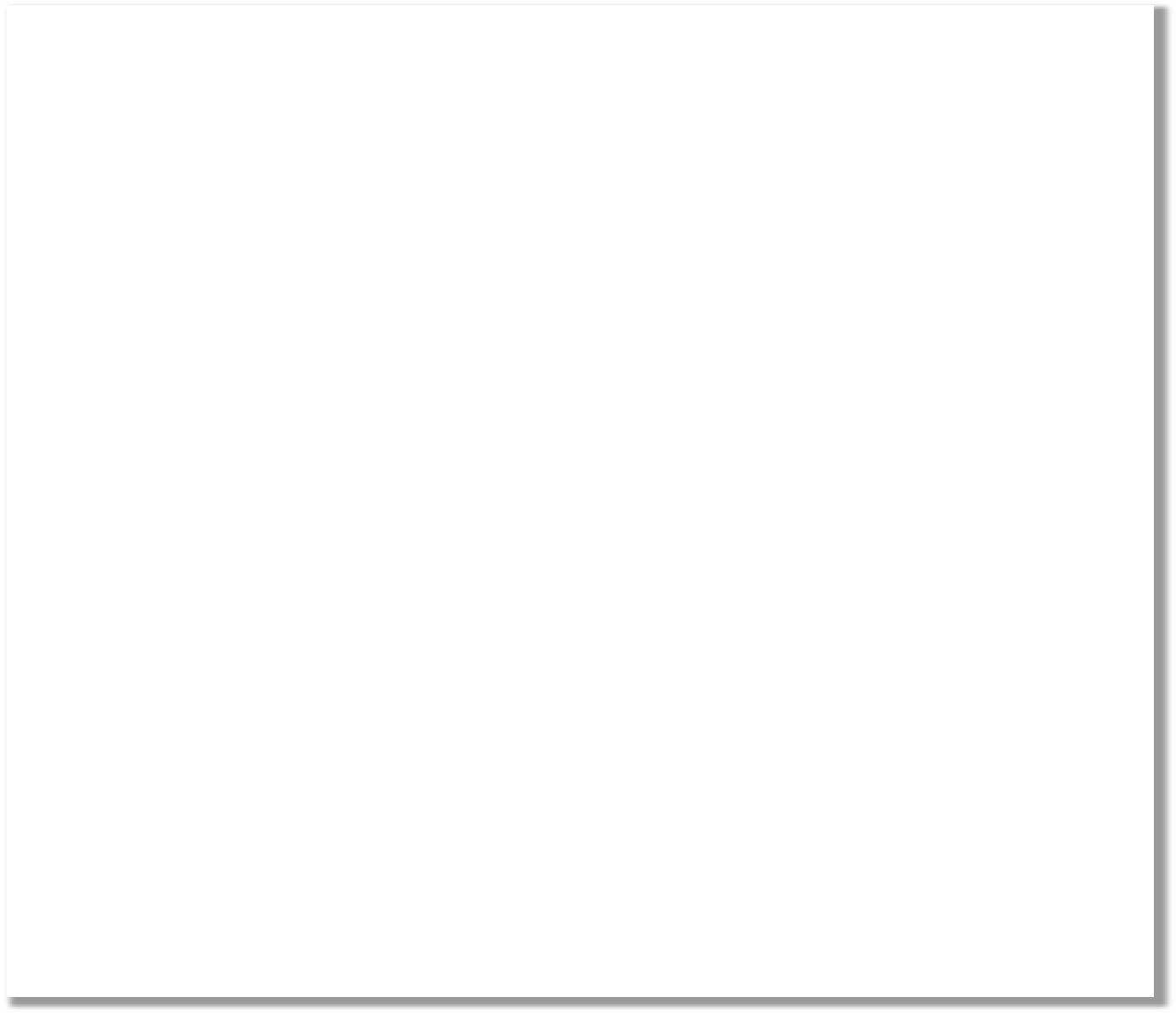 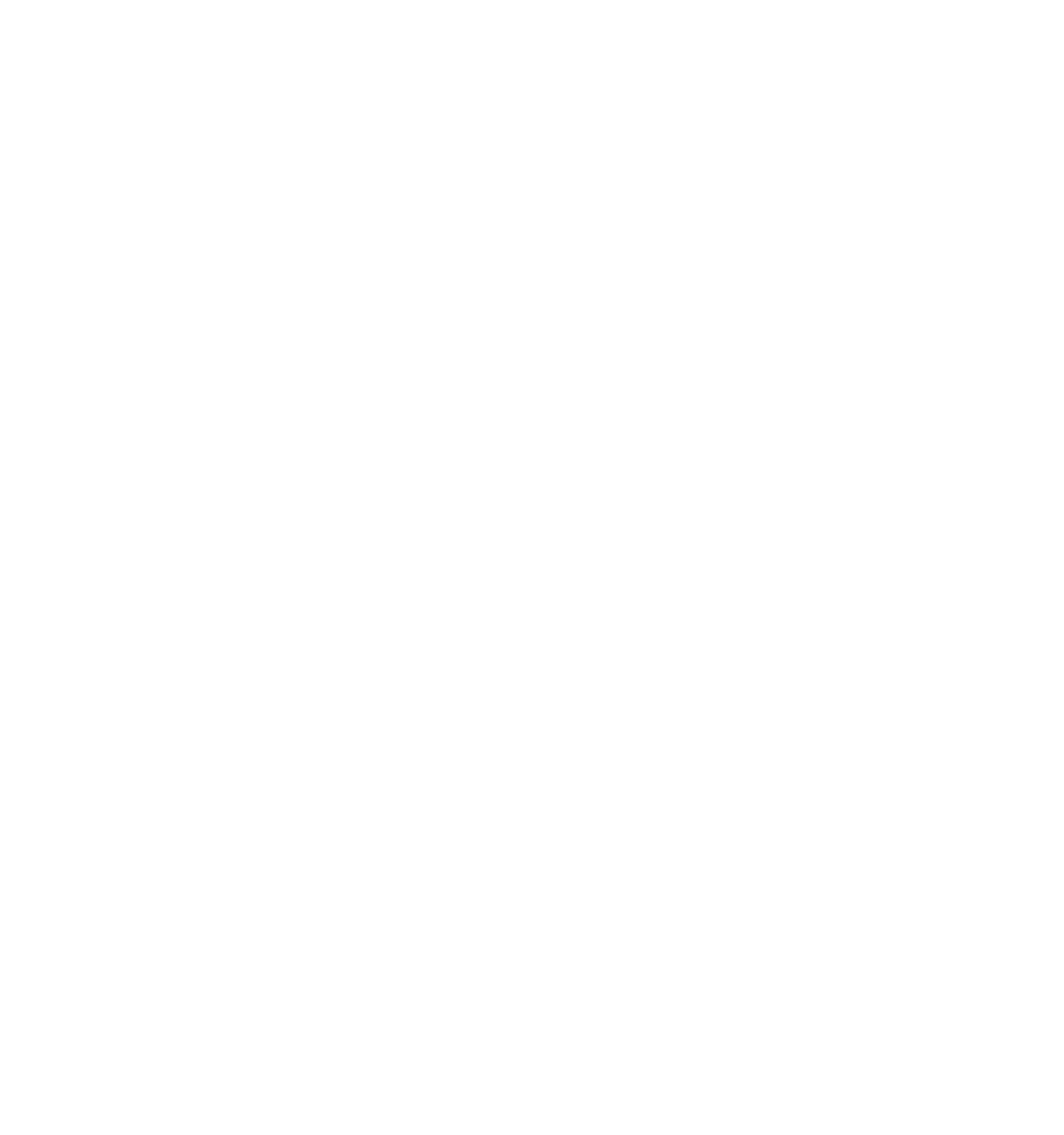 Action Taken & Recommendation(s)Please describe the steps you have taken to assist the student: 	Talked about study skills, test prep, etc.       Met with student during office hours 	Referred student for tutorial services	    Referred student to counseling servicesWhen is the best time you can be reached:  	Comments:_ 	Please fill out all areas that pertain to the actions of the student. This will support any action taken by the Counseling Department and provide documented verification of your referral for follow-up. Please be specific as possible. Thank You.